План-график повышения квалификации на бюджетной основе
на май 2019 годаОбратите внимание!Согласно части 3 статьи 76 Федерального закона от 29.12.12 № 273-ФЗ «Об образовании в Российской Федерации» к освоению дополнительных профессиональных программ допускаются лица, имеющие среднее профессиональное и (или) высшее образование; лица, получающие среднее профессиональное и (или) высшее образование.Слушателям необходимо привезти с собой копию диплома о среднем или высшем профессиональном образовании либо справку с места учебы, если образование еще не завершено. Проезд: 1-й корпус (ул. Матросова, 19) автобусы №№ 3, 56, 74, 94 до остановки «Монтажный колледж»; автобусы № 5, 19, 37, 80 до остановки «60 лет Октября»; автобусы №№ 6, 10 до остановки «ХМЗ».Тел. общежития на Матросова 236-20-21.Проезд: 2-й корпус (проспект Мира, 76) с правого берега автобусы: №№ 1, 3, 12, 55, 56 и др. до остановки «Дом быта»; со стороны железнодорожного вокзала, по пр. К.Маркса: троллейбусы №№ 7, 8, автобусы №№ 20, 27, 30, 32, 49, 51, 53, 63 и др., до остановки «Дом техники»; со стороны автовокзала, по ул. Ленина: троллейбусы №№ 7, 8; автобусы №№ 20, 27, 30, 49, 50, 51, 53, 63 и др. до остановки «Главпочтамт».Проезд: 3-й корпус (ул. Цимлянская, 35«а», район ул. Калинина) автобус №99 от ж/д станции «Красноярск-Северный» до конечной; №84 с правого берега от автовокзала «Восточный», автобус № 88 от ост. Спортзал (Зеленая Роща), от железнодорожного вокзала автобус №4, троллейбусы №4 и 13, до остановки «Полюс».В 3-м корпусе Института имеется общежитие. Гостей принимают 2-х и 3-местные уютные номера. Общежитие оснащено кухней-столовой с современным оборудованием для приготовления пищи, душевыми кабинами. Уровень комфорта в общежитии заметно выше, чем в самых недорогих отелях Красноярска при сопоставимых ценах. Сутки проживания в общежитии стоят от 520 до 600 рублей на человека. Работает бесплатный wi-fi. В общежитии может поселиться не только слушатель КК ИПК, но и любой желающий.Тел. общежития на Цимлянской: 268-20-30 дежурный, 268-22-39 администратор. Начало занятий  9.00 час.Телефоны для справок: 8 (391) 236-17-10; 8 (391) 206-99-19 + добавочные номера 110 или 155.Проректор по учебно-методической работе КК ИПК							С.Ю. Андреева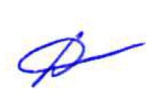 №Тема курсовНачалоОкончаниеКол-во заяв.Категория слушателейРуководительМесто проведенияСлушатель* Методика обучения русскому языку и литературе в основной школе с учетом требований ОГЭ27-05-201906-06-201930Учит.литературы, учит. русского яз. Масич Г.Н.Ул. Матросова,19Ауд. 3-08 Винтер Н.А., Малоимышская СОШ